2中華文化欣賞—七寶鑲嵌壁畫中華文化欣賞—七寶鑲嵌壁畫學習目標：讓學生欣賞被譽為「中華一絕」的七寶鑲嵌壁畫，認識中華文化，提升人文素養。學習目標：讓學生欣賞被譽為「中華一絕」的七寶鑲嵌壁畫，認識中華文化，提升人文素養。參訪學習點：《觀無量壽經圖》—大雄寶殿《釋迦牟尼佛應化事跡圖》—五方五佛殿參訪學習點：《觀無量壽經圖》—大雄寶殿《釋迦牟尼佛應化事跡圖》—五方五佛殿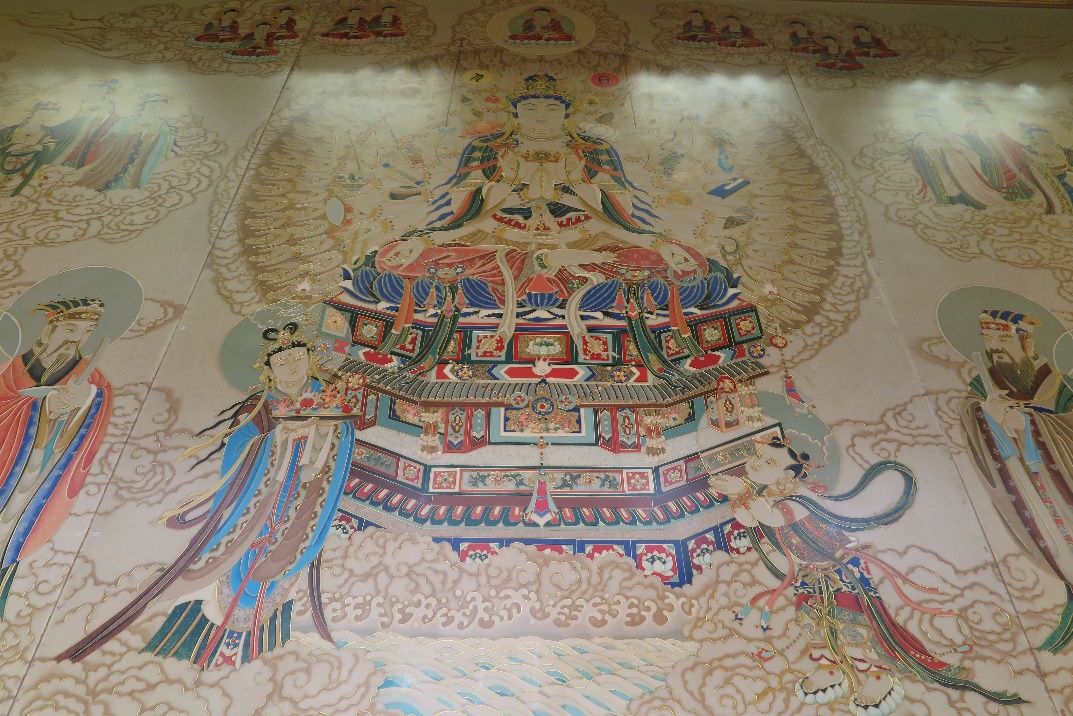 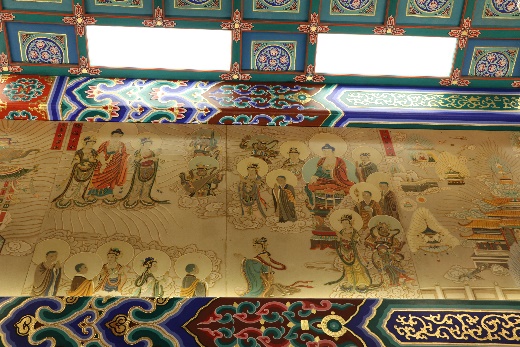 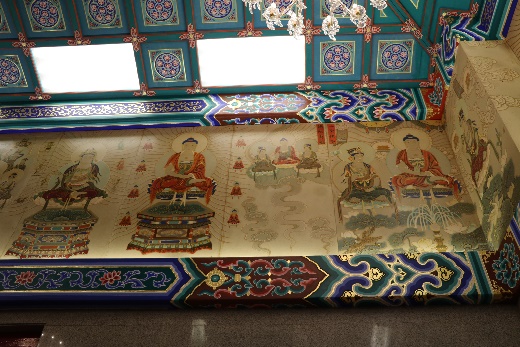 大雄寶殿內《觀無量壽經圖》大雄寶殿內《觀無量壽經圖》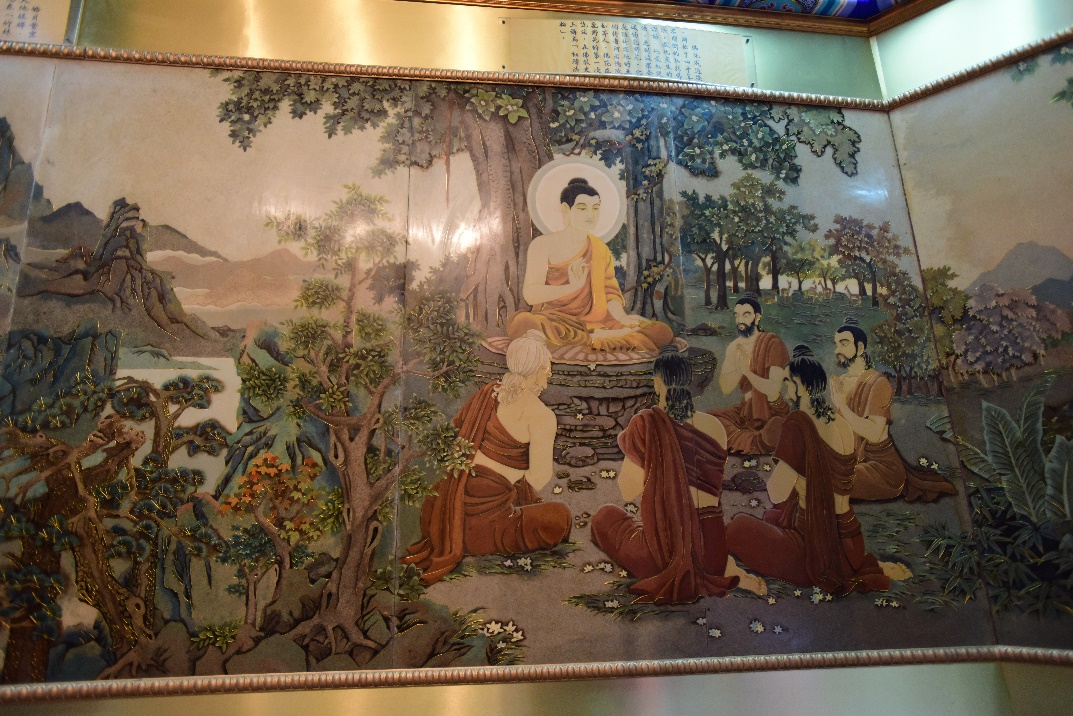 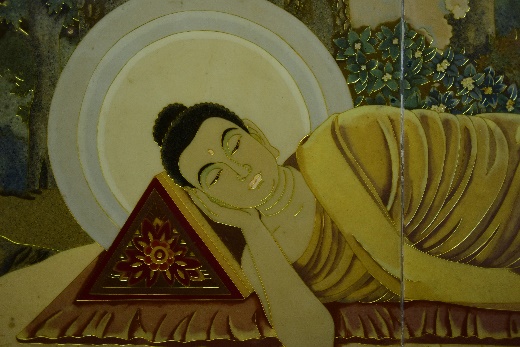 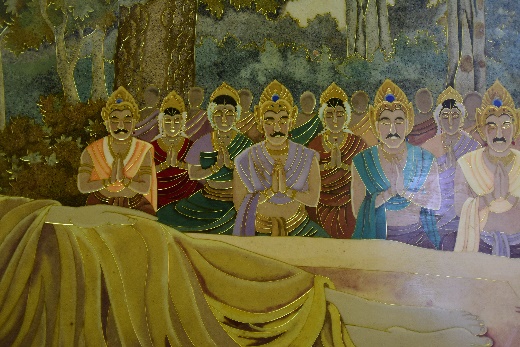 五方五佛殿內《釋迦牟尼佛應化事跡圖》五方五佛殿內《釋迦牟尼佛應化事跡圖》基礎知識：基礎知識：七寳鑲嵌藝術，被譽為「中華一絕」。七寳鑲嵌藝術，被譽為「中華一絕」。西方寺的《觀無量壽經圖》和《釋迦牟尼佛應化事跡圖》的七寳顏色，全採用天然大理石、彩釉、雲母、琉璃及多種材料鑲嵌而成，異常珍貴。鑲嵌壁畫製作過程繁複，包括繪圖、嵌絲、上色、打磨及上光等。西方寺的《觀無量壽經圖》和《釋迦牟尼佛應化事跡圖》的七寳顏色，全採用天然大理石、彩釉、雲母、琉璃及多種材料鑲嵌而成，異常珍貴。鑲嵌壁畫製作過程繁複，包括繪圖、嵌絲、上色、打磨及上光等。這兩幅壁畫製作風格獨特，全以人手造成、雕工精緻細腻、佈局分明、人物栩栩如生，加之色調柔和，實為當今雕刻史上難得之上乘佳作，乃中華藝術之珍品。這兩幅壁畫製作風格獨特，全以人手造成、雕工精緻細腻、佈局分明、人物栩栩如生，加之色調柔和，實為當今雕刻史上難得之上乘佳作，乃中華藝術之珍品。教學活動：把學生分成若干小組，每組約五人。把學生分成若干小組，每組約五人。各組自由瀏覽《觀無量壽經圖》或《釋迦牟尼佛應化事蹟圖》，要特別注意壁畫的「構圖」、「顏色」和「物料」。各組自由瀏覽《觀無量壽經圖》或《釋迦牟尼佛應化事蹟圖》，要特別注意壁畫的「構圖」、「顏色」和「物料」。下圖為活動參考例子：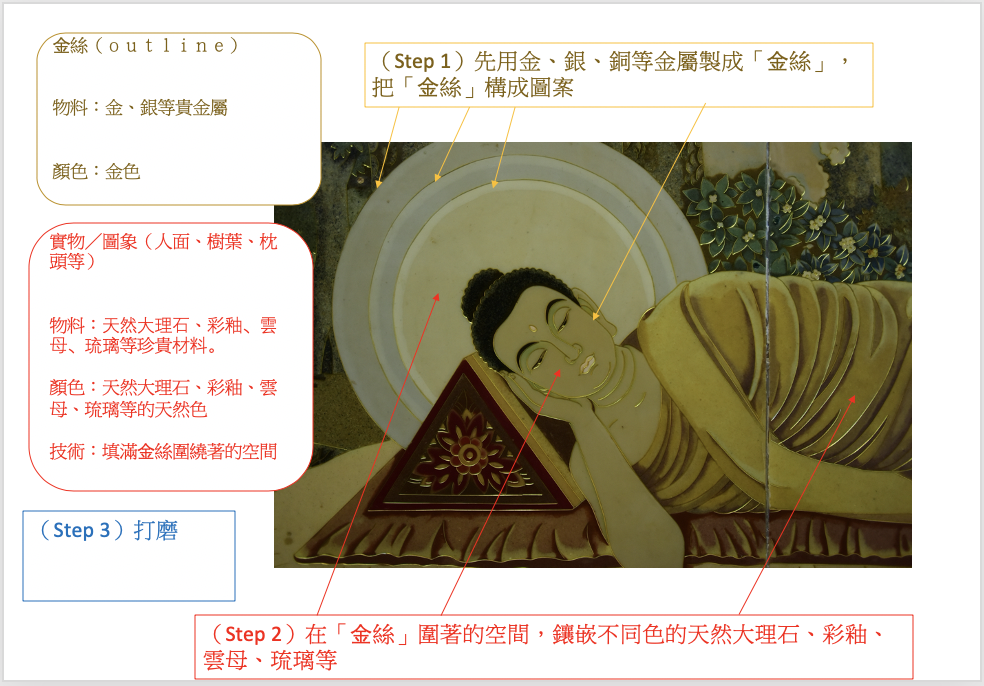 每組選定一幅畫作，作深入細緻的觀察，並互相交流心得，分享感受。下圖為活動參考例子：每組選定一幅畫作，作深入細緻的觀察，並互相交流心得，分享感受。[讓學生自由發揮][讓學生自由發揮]